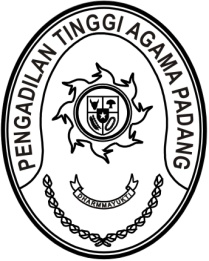 Nomor	: W3-A/         /KP.04.5/11/2022	November 2022Lampiran	: -Perihal	: Permohonan Kelengkapan Berkas Mutasi		Antar Instansi a.n. Wilda Nurhayati, S.Pd., M.M.Kepada Sdr.Wilda Nurhayati, M.M.diTempatAssalamu’alaikum, Wr. Wb.	Sehubungan dengan surat Kepala Biro Kepegawaian Mahkamah Agung Republik Indonesia nomor 2092/SEK/Kp.04.5/9/2022 tanggal 13 September 2022 perihal sebagaimana pada pokok surat, dengan ini disampaikan untuk proses permohonan pindah saudara ke Pengadilan Agama Padang dalam wilayah Hukum Pengadilan Tinggi Agama Padang perlu melengkapi Asli Surat Pernyataan Persetujuan (SPP) dari Pejabat Pembina Kepegawaian yang ditujukan Kepada Sekretaris Mahkamah Agung RI.	Demikian disampaikan dan terima kasih.	WassalamKetua,	Dr. Drs. H. pelmizar, M.H.I.NIP. 195611121981031009Tembusan:Badan Pertimbangan Jabatan dan KepangkatanPengadilan Tinggi Agama Padang;